РОССИЙСКАЯ ФЕДЕРАЦИЯРОСТОВСКАЯ ОБЛАСТЬТАРАСОВСКИЙ РАЙОН
МУНИЦИПАЛЬНОЕ ОБРАЗОВАНИЕ«ДЯЧКИНСКОЕ СЕЛЬСКОЕ ПОСЕЛЕНИЕ»АДМИНИСТРАЦИЯ ДЯЧКИНСКОГО СЕЛЬСКОГО ПОСЕЛЕНИЯПОСТАНОВЛЕНИЕ       24.10.2016года                                                                                        № 66сл. ДячкиноО разработке проекта планировки территории и проекта межевания территории для размещения линейного объекта «Строительство подъезда к х. Беляевка Тарасовского района Ростовской области»В соответствии с Градостроительным кодексом Российской Федерации, Администрация  Дячкинского  сельского поселенияПОСТАНОВЛЯЕТ:               1.  Разработать проект планировки территории и проект межевания территории для размещения линейного объекта «Строительство подъезда к х. Беляевка Тарасовского района Ростовской области» (приложение).          2. Настоящее постановление  вступает в силу с момента официального опубликования на информационных стендах, подлежит публикации в официальном вестнике Дячкинского сельского поселения и размещению на официальном сайте администрации Дячкинского сельского поселения.         3. Контроль за выполнением постановления оставляю за собой.И.О. Главы  Администрации Дячкинского сельского поселения                                   Т.П. БокареваПриложение к постановлению АдминистрацииДячкинского сельского поселения                                                                                         от 24.10. 2016 г. № 66Границы разработки проекта планировки территории и проекта межевания территории для размещения линейного объекта «Строительство подъезда к х. Беляевка Тарасовского района Ростовской области»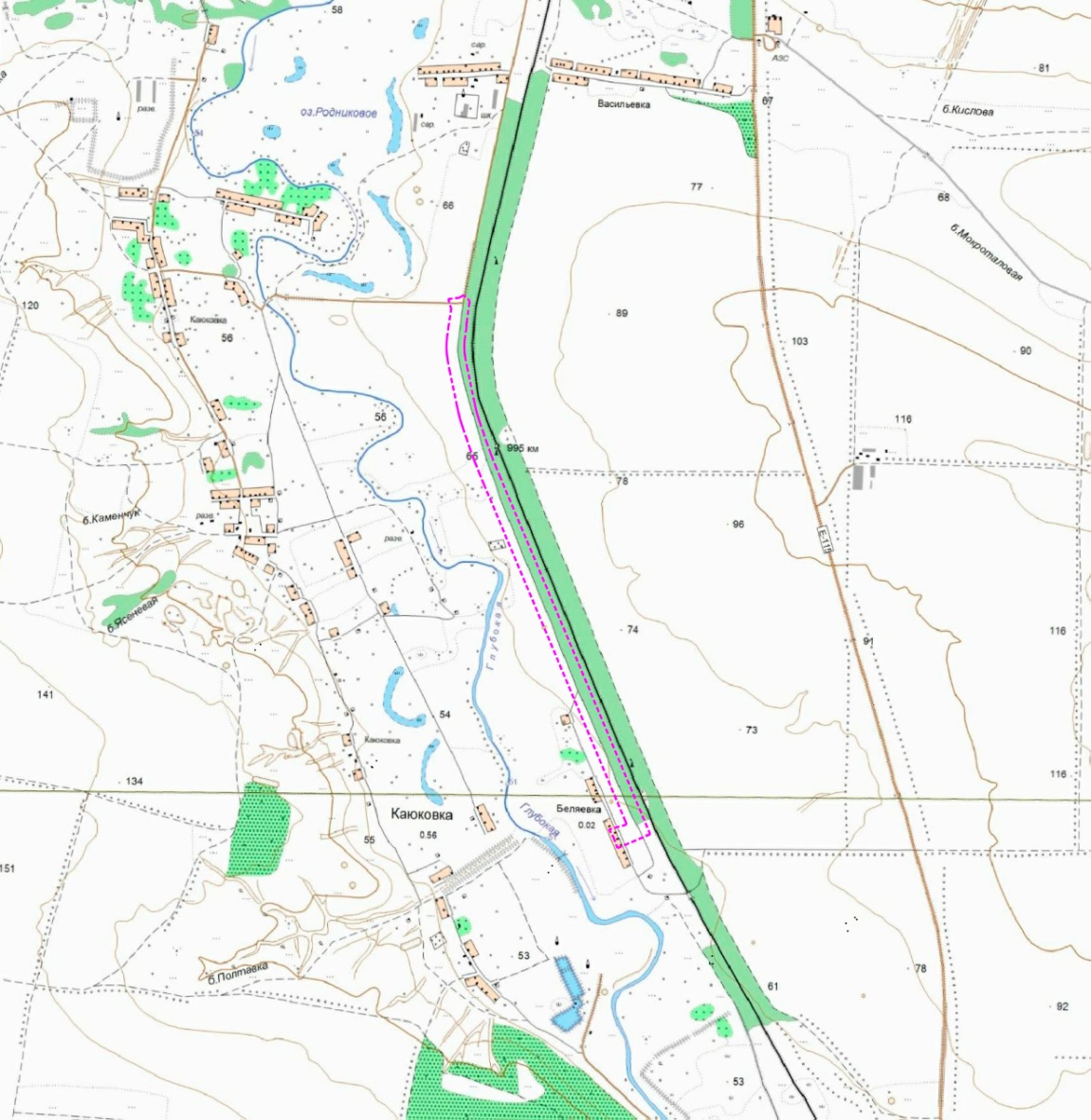 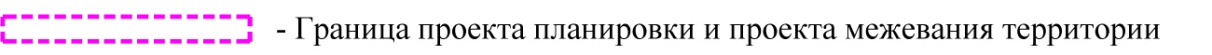 И.О. Главы  Администрации Дячкинского сельского поселения                                  Т.П. Бокарева